JAK ZOSTAĆ NASZYM UCZNIEM ?TerminDziałanieod 17 maja 2021 r.
do 21 czerwca 2021 r.Załóż konto na stronie: https://slaskie.edu.com.pl/kandydatwydrukuj wniosek, poproś rodziców o podpis i złóż wniosek                   w naszej szkole (jeśli jesteśmy na pierwszym miejscu)
od 25 czerwca
do 14 lipca 2021 r.Pochwal się świadectwem z ósmej klasy  (wpisz oceny do systemu, dostarcz nam kopię)Pochwal się wynikami z egzaminu ósmoklasisty (wpisz wyniki do systemu, dostarcz nam kopię)22 lipca 2021 r.Udostępnimy listy kandydatów zakwalifikowanych i kandydatów niezakwalifikowanych (zaloguj się na swoje konto i sprawdź, czy będziesz z nami:)od 22 lipca 
do 26 lipca 2021 r.Jeśli wybrałeś technikum lub szkołę branżową otrzymasz skierowanie na badania lekarskie (lekarz medycyny pracy – MEDICES Pszczyna) od 23 lipca
do 30 lipca 2021 r.Dostarcz oryginały świadectwa ukończenia szkoły podstawowej i oryginał zaświadczenia o wynikach egzaminu ósmoklasisty, 
+ karta zdrowiaPotrzebujemy jeszcze Twoje 2 zdjęcia legitymacyjne                     (poproś fotografa również o wersję elektroniczną, przyda się do dziennika i m-legitymacji)2 sierpnia 2021 r.Chwila prawdy… – LISTA PRZYJĘTYCHWITAMY W NASZEJ SZKOLE ! 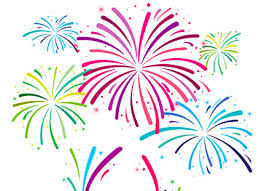 WITAMY W NASZEJ SZKOLE ! 